Предмет «Фармацевтическая химия 2»Лекция 8. Антигиперлипидемические лекарственные средства.Антигиперлипидемические (гиполипидемические) препараты (ATC код C10) — группа веществ, лекарственные препараты для снижения концентрации некоторых фракций липидов (в частности, т. н. ЛПНП) в тканях и жидкостях организма. Это препараты разных химических групп с разным механизмом действия, понижающие содержание в крови холестерина и триглицеридов, что способствует задержке развития атеросклероза и его обратному развитию.А́теросклеро́з (от греч. αθήρα — «кашица» + σκλήρωσις — «затвердевание») — хроническое заболевание артерий эластического и мышечно-эластического типа, возникающее вследствие нарушения липидного и белкового обмена и сопровождающееся отложением холестерина и некоторых фракций липопротеинов в просвете сосудов. Осложнения атеросклероза - инфаркт миокарда, мозговой инсульт и заболевания периферических сосудов в 50% случаев являются причиной смерти больных в разных странах мира. В США от атеросклеротической ишемической болезни сердца каждую минуту умирает один житель. У миллионов людей атеросклероз нарушает качество жизни, вызывая стенокардию, сердечную недостаточность, перемежающуюся хромоту, эпизоды нарушения мозгового кровообращения.Ещё в 1755 году Геллер вводит для описания поражения сосудов термин «атерома». В 1833 году Lobstein вводит понятие «артериосклероз». 1912 год — российский патолог Аничков, Николай Николаевич и Халатов, Семён Сергеевич  впервые создали классическую кроличью модель этого заболевания, скармливая животным чистый холестерин, растворённый в подсолнечном масле. В 1913 году Н.Н.Аничков Николаевич создал инфильтрационную теорию морфогенеза атеросклероза. В 1964 году К. Блох (США) и Ф. Линеен (Германия) удостоены Нобелевской премии за исследования метаболизма и регуляции холестерина. В 1964 году основано Европейское общество по изучению атеросклероза — The European Atherosclerosis Society (EAS). 1985 год — М. С. Браун и Дж. Голдстайн (оба США) удостоены Нобелевской премии за исследования метаболизма и регуляции холестерина.Холестериновые отложения формируются в виде атероматозных (холестериновых) бляшек. Последующее разрастание в них соединительной ткани (склероз), и кальциноз стенки сосуда приводят к деформации и сужению просвета вплоть до обтурации (закупорки сосуда). Важно отличать атеросклероз от артериосклероза Менкеберга, другой формы склеротических поражений артерий, для которой характерно отложение солей кальция в средней оболочке артерий, диффузность поражения (отсутствие бляшек), развитие аневризм (а не закупорки) сосудов. Атеросклероз сосудов сердца ведёт к развитию Ишемической Болезни Сердца (ИБС).Липиды не растворимы в воде и транспортируются в крови в составе липопротеинов.Классы липопротеиновВ сферических частицах липопротеинов неполярные липиды - эфиры холестерина и триглицериды образуют гидрофобное ядро, монослой полярных липидов - холестерина и фосфолипидов совместно с амфипатическими белками - аполипопротеинами располагается на поверхности. Аполипопротеины придают липопротеинам стабильность, выполняют функцию лигандов клеточных рецепторов, определяют метаболическую судьбу липопротеинов.Липопротеины участвуют в транспорте липидов пищи (экзогенный путь) и липидов, синтезированных в организме (эндогенный путь).Экзогенный путь - всасывание липидов пищи в тонком кишечнике с помощью хиломикронов. Они синтезируются в энтероцитах, состоят из пищевых триглицеридов в комплексе с фосфолипидами и аполипопротеинами, поступают в периферическое системное кровообра щение через лимфатический грудной проток. В крови триглицериды хиломикронов подвергаются липолизу под влиянием фермента эндотелия сосудов - липопротеиновой липазы. Хиломикроны с истощенным содержанием триглицеридов становятся обломками хиломикронов (remnant).Эндогенная система включает липопротеины очень низкой плотности (ЛПОНП), липопротеины промежуточной плотности, липопротеины низкой плотности (ЛПНП) и липопротеины высокой плотности (ЛПВП).ЛПОНП синтезируются в печени. Они обогащены триглицеридами, содержат также холестерин и аполипопротеины. Для секреции ЛПОНП из гепатоцитов в кровь необходим апо В-100, затем в крови присоединяются апо Е и апо C-II/C-III. Триглицериды ЛПОНП гидролизуются эндотелиальной липопротеиновой липазой (ее активатор - апо С-//). Жирные кислоты триглицеридов используются для ресинтеза жира в жировой ткани или окисляются в скелетных мышцах. Часть ЛПОНП превращается в ЛПНП через стадию липопротеинов промежуточной плотности.ЛПНП, содержащие эфиры холестерина и аполипопротеины, переносят холестерин от печени к периферическим тканям. Клетки, испытывающие потребность в холестерине, поглощают ЛПНП с помощью рецепторов для апо В-100. Период полуэлиминации ЛПНП составляет около 2 дней, их удаление из крови в печень происходит по рецепторному пути. Больные семейной гомозиготной гиперхолесте-ринемией, у которых отсутствуют рецепторы для апо В-100, не реагируют на диетические и лекарственные воздействия, направленные на снижение концентрации холестерина.Липопротеины высокой плотности (ЛПВП) образуются в печени и кишечнике. Они содержат ядро из эфиров холестерина и фосфолипидный диск с аполипопротеинами A-I и A-II. ЛПВП переносят холестерин из периферических тканей и из других липопротеинов в печень для последующего катаболизма. Фермент плазмы крови лецитин-холестерин ацилтрансфераза эстерифицирует холестерин и направляет его в ядро ЛПВП, освобождая на поверхности частиц место для новых молекул липида. ЛПВП защищают ЛПНП от перекисного окисления, тормозят их захват макрофагами стенки артерий.Липопротеин (а) состоит из одной частицы ЛПНП и молекулы гли-копротеина - апо (а). Последний представляет собой мутантную форму плазминогена.Таким образом, липопротеины крови можно разделить на 3 группыв зависимости от атерогенных свойств:• Атерогенные липопротеины - обломки хиломикронов. липопротеины промежуточной плотности. ЛПНП и липопротеин (а);• Неатерогенные липопротеины - хиломикроны и ЛПОНП;• Антиатерогенные липопротеины - ЛПВП.В ЛПОНП находится 10-15% холестерина сыворотки крови, в ЛПНП - 60-70%. в ЛПВП - 20-30%. Уровень холестерина в ЛПНП оценивают как более надежный показатель риска ишемической болезни сердца, чем содержание общего холестерина в крови. Напротив, повышение холестерина в ЛПВП на 1 мг/дл уменьшает риск развития ишемической болезни сердца на 2-3%. Если содержание холестерина ЛПВП составляет 60 мг/дл и выше, атерогенный эффект других фракций липопротеинов нейтрализуется.Гиперхолестеринемии классифицируют на первичные, или генетически обусловленные и вторичные.Вторичные (приобретенные) ГиперхолестеринемииПримечание: ЛПОНП - липопротеины очень низкой плотности; ЛПНП - липопротеины низкой плотности; ЛПВП - липопротеины высокой плотности; липопротеин Х - аномальный липопротеин, обогащенный холестерином.В схеме лечения атеросклероза рассматриваются как медикаментозные, так и немедикаментозные методы.Цели современной гиполипидемичекой терапии — нормализация повышенного уровня атерогенного холестерина ЛПНП, коррекция гипертриглицеридемии и увеличение содержания холестерина в анти-атерогенных ЛПВП. В начале XX века появилась первая работа, в которой экспериментально (на кроликах) было показано, что добавка холестерина к пище вызывает симптомы, напоминающие атеросклероз.В дальнейшем, несмотря на очень большую условность модели (в нормальном питании кроликов продукты, содержащие холестерин, обычно отсутствуют) был сделан вывод о связи заболевания атеросклерозом с повышенным уровнем потребления и накопления холестерина в организме. Эта гипотеза была подтверждена в последующих работах с животными, в чей естественный рацион входит холестерин (крысы, обезьяны).При наблюдении за большими популяциями людей, страдающих сердечно-сосудистыми заболеваниями также было установлено, что существует определённая взаимосвязь между повышенным уровнем холестерина и увеличением вероятности сердечно-сосудистых заболеваний.Применение гиполипидемических средств давало некоторый статистически значимый эффект, однако для лиц старше 70 лет эта закономерность становится менее очевидной.Классификация гиполипидемических средств:Ингибиторы 3-гидрокси-3-метилглутарил-СоА редуктазы  («статины»):Симвастатин, Ловастатин, Правастатин, Флувастатин, Аторвастатин, Церивастатин, Розувастатин, Питавастатин.Фибраты:Клофибрат, Безафибрат, Алюминия клофибрат, Гемфиброзил, Фенофибрат, Симфибрат, Ронифибрат, Ципрофибрат, Этофибрат, Клофибрид.Вещества, усиливающие экскрецию жёлчных кислот:Холестирамин, Холестипол, Колекстран, Колесевелам.Ниацин и его производные:Ницеритрол, Ниацин (никотиновая кислота), Никофураноза, Алюминия никотинат, Никотиниловый спирт (пиридилкарбинол), Аципимокс.Прочие гиполипидемические препараты:Декстротироксин, Пробукол, Тиаденол, Бенфлуорекс, Меглутол, Омега-3-жирные кислоты, Магния пиридоксаль 5-фосфат глутамат, Поликозанол, Эзетимиб, Лецитин, Ломитапид, Фитостеролы, Берберин, Красный дрожжевой рис, Босвеллия серрата, L-аргинин, Льняное масло.Комбинированные лекарственные препараты.HMG CoA ингибиторы редуктазы в комбинации с другими гиполипидемическими препаратами:Ловастатин с никотиновой кислотой, Симвастатин и эзетимиб.HMG CoA ингибиторы редуктазы, другие комбинации:Симвастатин и ацетилсалициловая кислота, Правастатин и ацетилсалициловая кислота, Аторвастатин и амлодипин.Ингибиторы 3-гидрокси-3-метилглутарил-СоА редуктазы  («статины»)Статины в настоящее время приобрели основное значение среди гиполипидемических средств. Первый препарат - мевастатин (оригинальное название - компактин) был выделен Endo в 1976 г. из культуры грибов Penidllium citricum и Penicillium brevicompactum. Ловастатин - продукт жизнедеятельности грибов Aspergillus terreus и Monascus ruber. Остальные статины имеют синтетическое происхождение. Исследователи из Лондонского университета выяснили, что статины не только снижают уровень холестерина, но и улучшают структуру и функцию сердца. Люди, принимающие данные лекарства, реже имеют увеличенное сердце — признак стресса и мышечной слабости. По сравнению с обычными людьми, у пациентов, принимавших лекарства, левый желудочек сердца имел на 2,4% меньше мышечной массы. Уменьшены были также объемы левого и правого желудочков. Этот класс включен в Список основных лекарственных средств Всемирной организации здравоохранения, где симвастатин входит в список лекарств.  Самым продаваемым статином является аторвастатин, также известный как Липитор, который в 2003 году стал самым продаваемым фармацевтическим препаратом в истории.Механизм действия статиновЛовастатин и симвастатин являются пролекарствами-лактонами. В печени их лактоновое кольцо гидролизуется в активную оксикислоту. Аторвастатин, правастатин, флувастатин и церивастатин содержат оксикислоту в нативной молекуле.Оксикислота в боковой цепи придает статинам и их активным ме-таболитам стереоструктурное сходство с З-гидрокси-3-метилглутарил-коэнзимом А (ГМГ-КоА). Статины по конкурентному принципу блокируют НАДФ-Н-зависимую редуктазу ГМГ-КоЛ - фермент, катализирующий превращение ГМГ-КоЛ в предшественник холестерина - мевалоновую кислоту.Таким образом, статины, снижая синтез холестерина в печени и слизистой оболочке кишечника, вызывают накопление предшественников холестерина. В других тканях статины создают очень низкую концентрацию и не ингибируют редуктазу ГМГ-КоЛ. поэтому продукция холестерина компенсаторно возрастает.Гены. кодирующие синтез рецепторов для апо В-100, имеют сте-роидзависимые элементы. При уменьшении содержания холестерина в печени происходит экспрессия генов. Повышается синтез рецепторов, участвующих в захвате из крови апо 8-^00-содержащих липопротеинов - ЛПНП и их предшественников (ЛПОНП, липопротеины промежуточной плотности). В биоптатах печени пациентов, подвергнутых холецистэктомии и до операции леченных правастатином, активность рецепторов для апо В'100 увеличивалась почти вдвое.Статины через 2-4 недели курсового приема уменьшают в крови количество холестерина в ЛПНП и липопротеинах промежуточной плотности на 25-45%. триглицеридов в ЛПОНП - на 10-30%. повышают содержание холестерина в ЛПВП на 8-10%. Статины (за исключением аторвастатина) не изменяют уровень ЛПНП у больных семейной гомозиготной гиперхолестеринемией, когда отсутствуют рецепторы для апо В-100. После трансплантации печени этим пациентам лечебное влияние статинов возобновляется.Статины оказывают противовоспалительное действие, стабилизируют атеросклеротические бляшки, подавляют тромбообразование, стимулируют продукцию окиси азота в эндотелии NO  уменьшает миграцию пенистых макрофагов в субэндотелиальное постранство, образование свободных радикалов кислорода, пролиферацию гладкомышечных клеток, предохраняет ЛПНП от окисления).Статины полностью всасываются из кишечника, но подвергаются пресистемной элиминации, что значительно снижает биодоступность. Аторвастатин и церивастатин при участии цитохрома Р-450 преобразуются в активные метаболиты. Статины экскретируются с мочой и желчью.Статины назначают для терапии гетерозиготной гиперлипидемии 11А-11В фенотипов, не снижающейся на фоне безхолестериновой диеты. Их применение на 42-51% уменьшало летальность от сердечнососудистых заболеваний. Аторвастатин, кроме того, показан больным диабетической дислипидемией. Появились сообщения об успешном лечении аторвастатином пациентов с гомозиготной гиперхолестеринемией.Статины хорошо переносятся больными при длительной терапии. Только у 1% больных они оказывают гепатотоксическое влияние с дозозависимым ростом в крови активности трансаминаз (необходим контроль за функцией печени). У 0.1% пациентов, леченных статинами, развивается миопатия (слабость, повышение активности креатинфосфокиназы в крови), в тяжелых случаях возникают рабдомиолиз и почечная недостаточность. Реже других статинов миопатию вызывают аторвастатин и церивастатин. Риск появления миопатии возрастает при сочетании статинов с фибратами, кислотой никотиновой, циклоспорином и эритромицином.Липофильные препараты, проникающие через гематоэнцефалический барьер, - ловастатин и симвастатин могут вызывать бессонницу.Статины противопоказаны при беременности, приеме иммунодепрессантов, активных заболеваниях печени, печеночной недостаточности, индивидуальной непереносимости. Препараты с осторожностью назначают больным алкоголизмом, мышечной гипотонией, инфекционной патологией, эпилепсией, при травмах и необходимости проведения больших операций.Лекарственные препараты, которые не рекомендовано комбинировать со статинами из-за риска развития миозитов и рабдомиолизафибраты (риск рабдомиолиза и гепатотоксичности, возможно сочетание с флуваставтином)никотиновая кислота и её производные (риск гепатотоксичности)макролидные антибиотики (эритромицин, кларитромицин в особенности)циклоспориназольные противогрибковые средстваверапамиламиодаронингибиторы протеазы ВИЧСостояния, которые увеличивают риск развития миозитов и рабдомиолиза при применении статинов:зрелый или преклонный возраст в сочетании с патологией (СД и ХПН)наличие хирургических вмешательств в анамнезе (необходима отмена статинов на послеоперационный период)недостаточное питаниепечёночная недостаточностьполипрагмазияизбыточное употребление алкоголяупотребление грейпфрутового сокаВ этих случаях больные должны находится под более тщательным наблюдением врача с контролем ферментов (АЛТ, АСТ, ГГТП, КФК) не реже 2 раз в месяц. Фармакокинетические исследования показали, что больные, принадлежащие к монголоидной расе, более чувствительны к действию статинов, поэтому у таких пациентов следует использовать меньшие дозировки (< 40 мг/сут)Симвастатин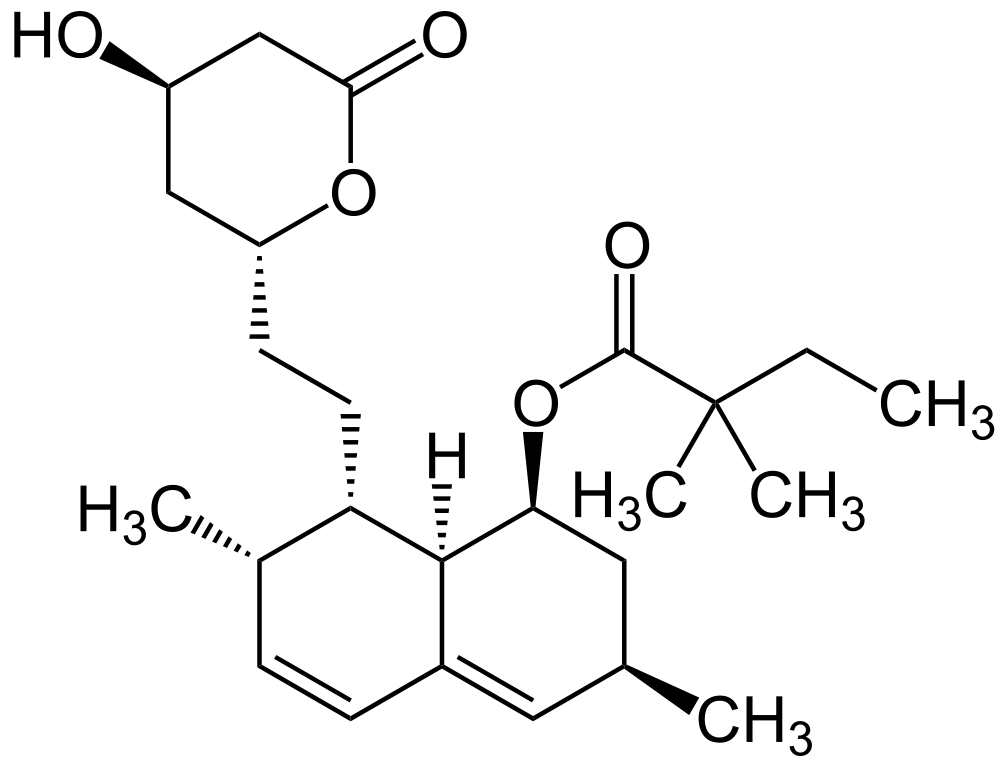 Синтез: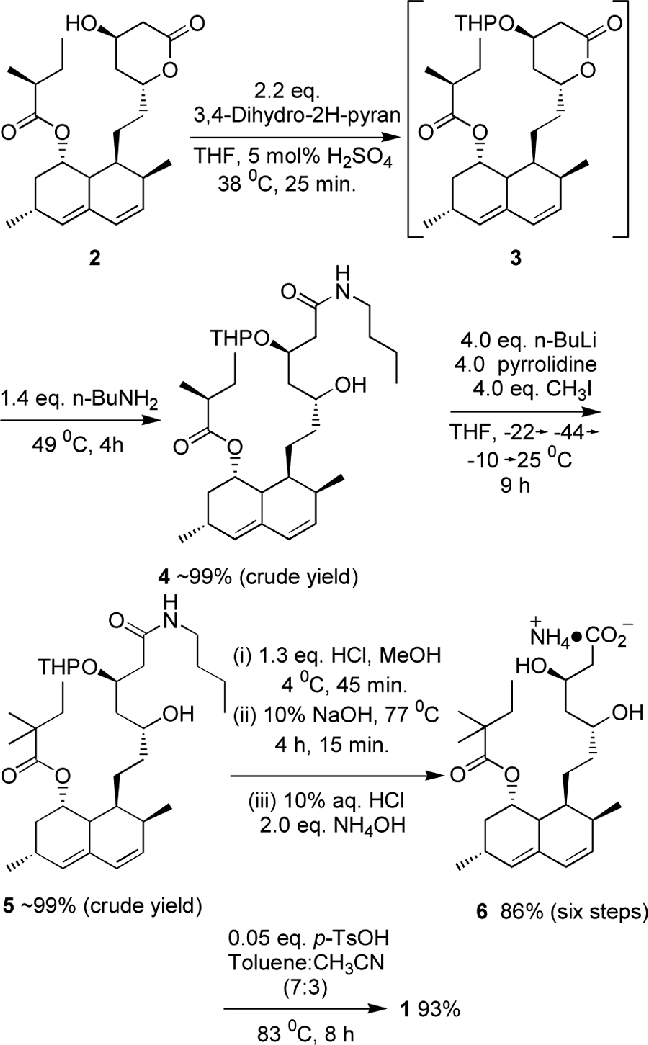 Метаболизм: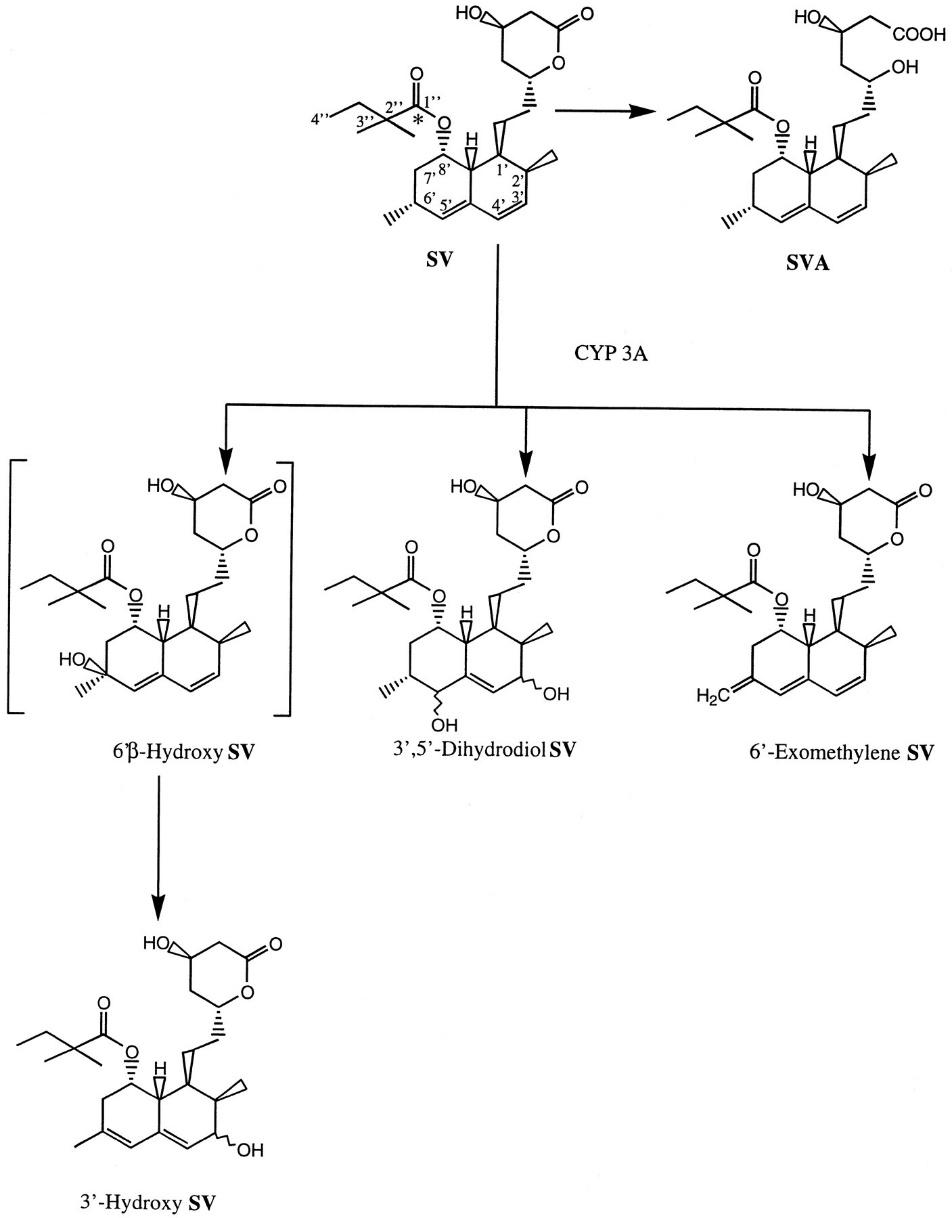 Ловастатин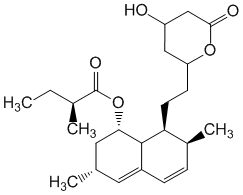 Синтез: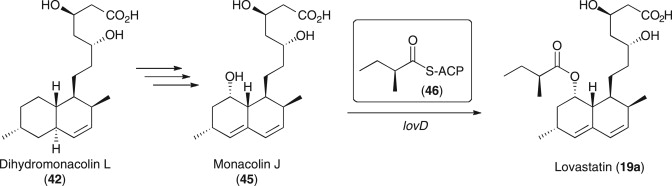 Метаболизм: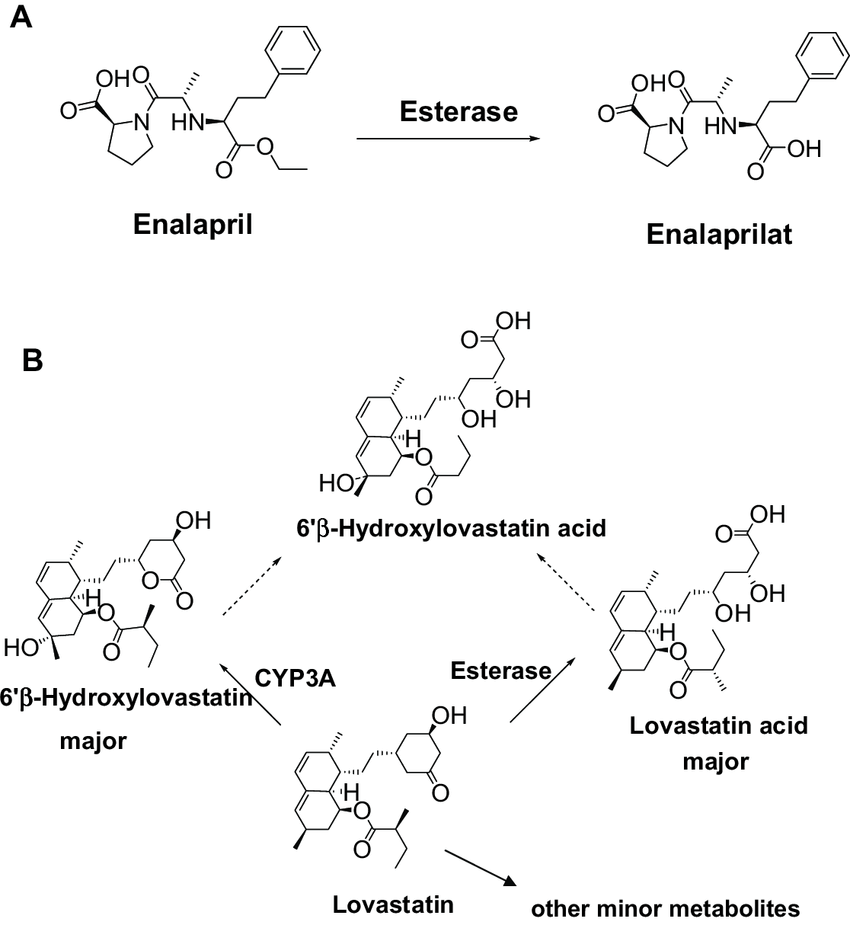 Правастатин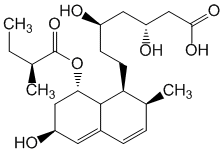 Флувастатин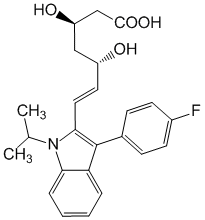 Аторвастатин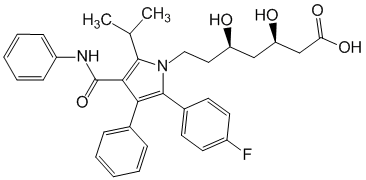 Синтез: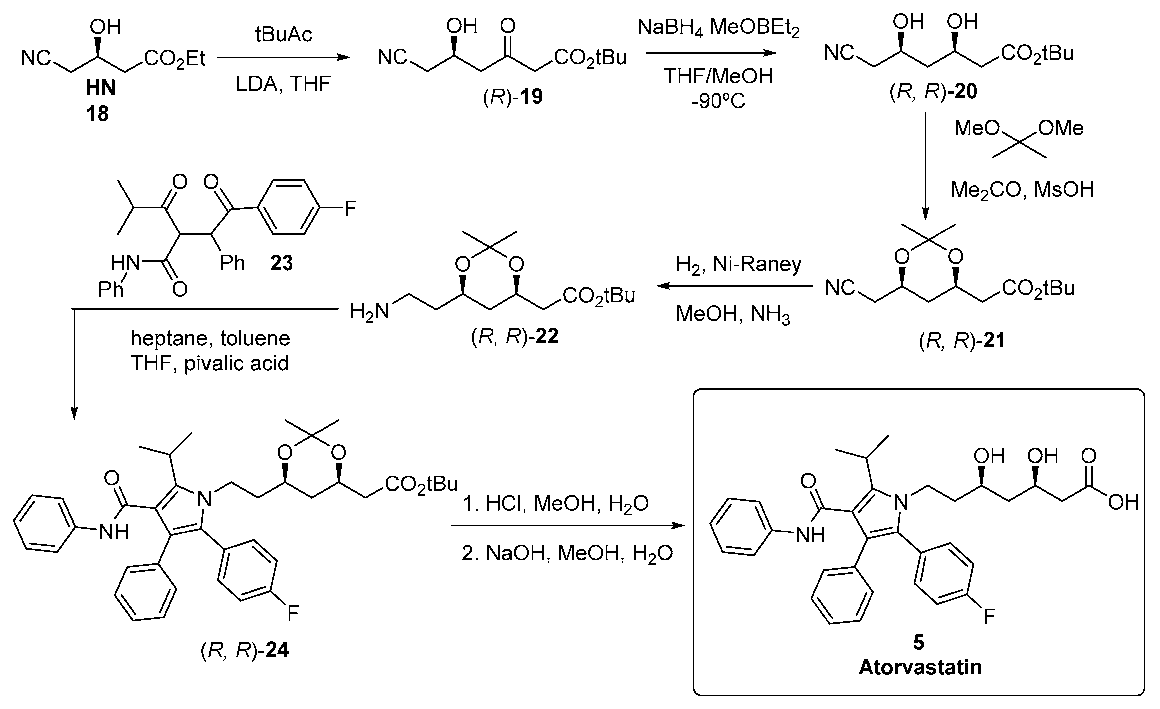 Метаболизм: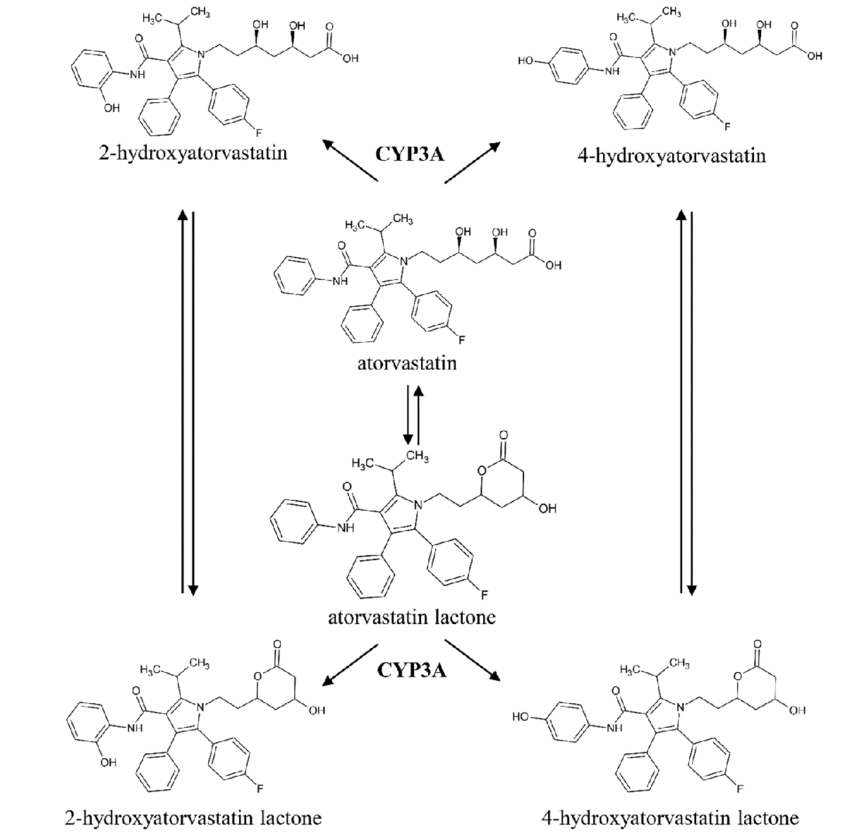 Церивастатин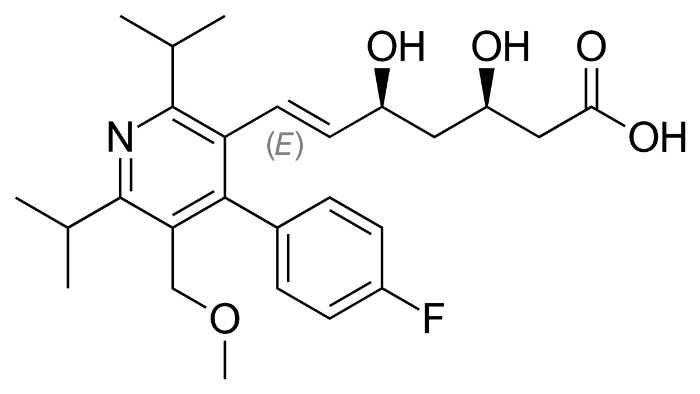 Розувастатин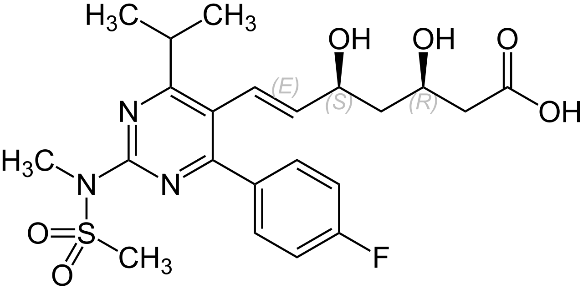 Синтез: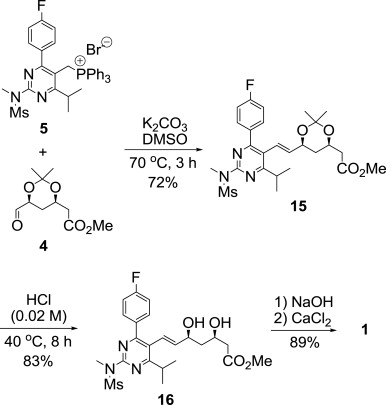 Метаболизм: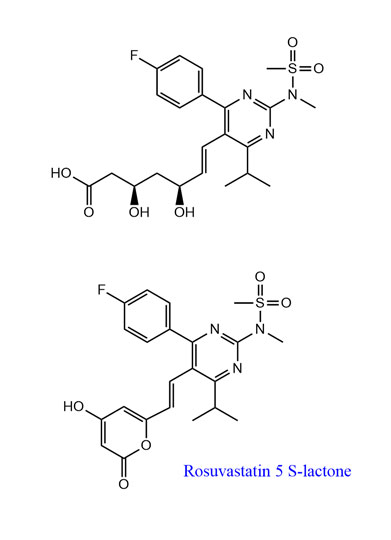 Питавастатин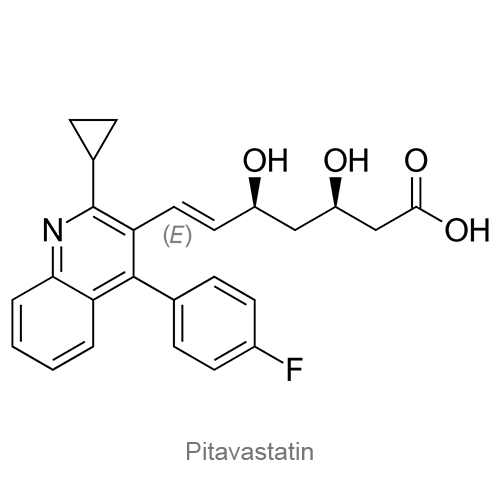 Фибраты.Первый препарат группы производных фиброевой (п-хлорфенок-сиизомасляной) кислоты - клофибрат. В 1967 г. он был рекомендован в США в качестве гиполипидемического средства. В настоящее время клофибрат из медицинской практики исключен, так как он повышает частоту образования холестериновых желчных камней и при длительном приеме увеличивает летальность от несердечных заболеваний, в частности от онкологической патологии.Фибраты оказывают гиполипидемическое действие через 2-4 недели курсового приема, так как снижают содержание триглицеридов в ЛПОНП и увеличивают количество холестерина в ЛПВП. Препараты этой группы• Активируют липопротеиновую липазу, подавляя синтез в печени ин-' гибитора данного фермента - аполипопротеина C-III, в итоге ускоряют гидролиз триглицеридов в ЛПОНП и превращение последних в липопротеины промежуточной плотности;• Тормозят образование триглицеридов в печени, уменьшая экстракцию жирных кислот из крови и их синтез, а также стимулируют окисление жирных кислот в пероксисомах;• Повышают поступление холестерина и триглицеридов в антиатерогенные ЛПВП (появляются ЛПВП, обогащенные триглицеридами), улучшают синтез аполипопротеина A-I для ЛПВП. Фибраты неоднозначно изменяют содержание ЛПНП, что обусловлено вариабельной судьбой липопротеинов промежуточной плотности у различных пациентов - возможны как ускоренная деградация липопротеинов промежуточной плотности в печени, так и интенсивное их превращение в ЛПНП.Гемфиброзил активирует фибринолиз, обладает антиагрегантными свойствами, тормозит синтез фактора VII свертывания крови (проконвертин, аутопро-тромбин I); безафибрат, фенофибрат и ципрофибрат снижают количество фибриногена в крови, гемфиброзил и безафибрат нормализуют концентрацию глюкозы у больных сахарным диабетом.Фибраты обладают высокой биодоступностью (> 90%) при приеме внутрь, создают максимальную концентрацию в крови через 2-4 часа, в значительной степени связываются с альбуминами. Глюкурониды фибратов выводятся с мочой (60-90%). Период полуэлиминации гемфиброзила - 1,5 часа, фенофибрата - 20 часов, ципрофибрата - 80 часов. Эти препараты кумулируют при заболеваниях печени, почек и у пожилых людей.Фибраты применяют для лечения гипертриглицеридемии, когда отсутствует эффект от диетических мероприятий и повышен риск развития панкреатита (фенотипы IV и V). Они показаны также при гиперлипидемиях НА и /// фенотипов.Побочные эффекты фибратов наблюдаются у 5-10% пациентов. Нарушается функция печени, возникают диспептические расстройства, миалгия, миозит, рабдомиолиз (риск поражения скелетных мышц возрастает при комбинированном применении со статинами), головная боль. головокружение, затуманенное зрение, катаракта, почечная недостаточность, анемия, выпадение волос, импотенция. В экспериментах на крысах гемфиброзил повышал частоту развития доброкачественных и злокачественных опухолей. Фибраты потенцируют действие антикоагулянтов непрямого действия, вытесняя их из связи с белками крови.Фибраты противопоказаны при заболеваниях печени, почек, указаниях в анамнезе на калькулезный холецистит, алкоголизме, индивидуальной непереносимости, беременности и кормлении грудным молоком. Их не назначают детям.Клофибрат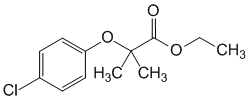 Безафибрат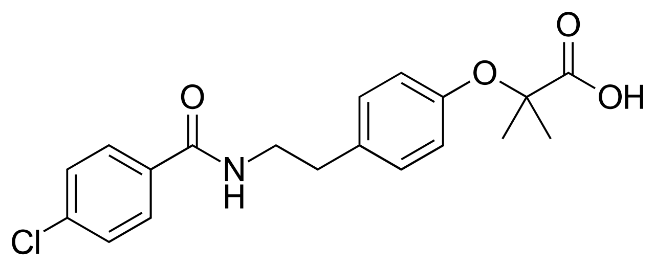 Алюминия клофибрат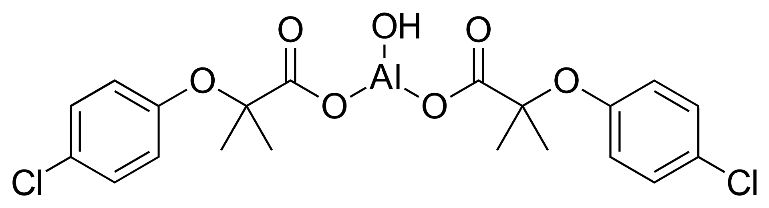 Гемфиброзил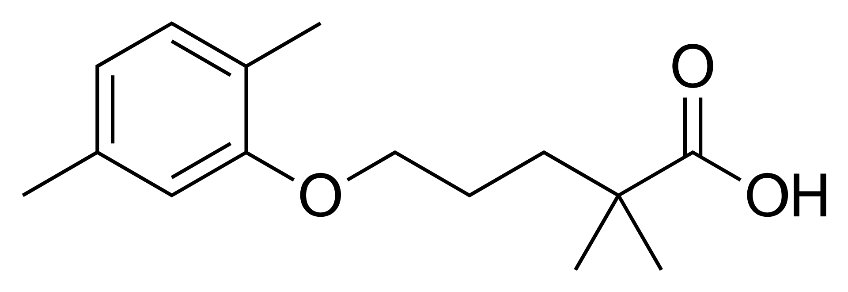 Фенофибрат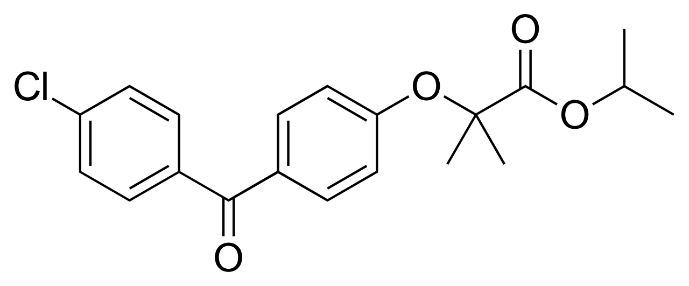 Симфибрат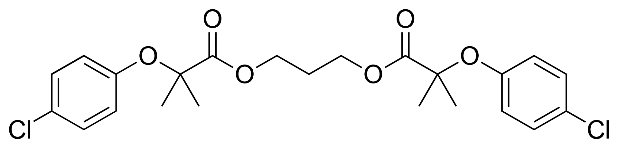 Ронифибрат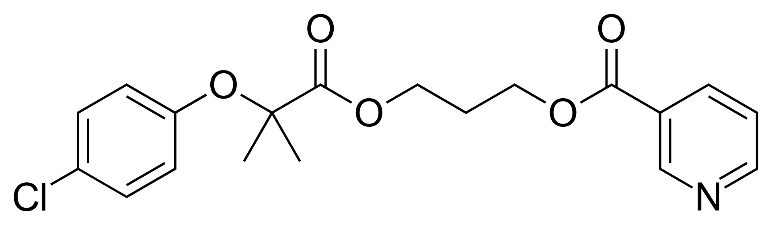 Ципрофибрат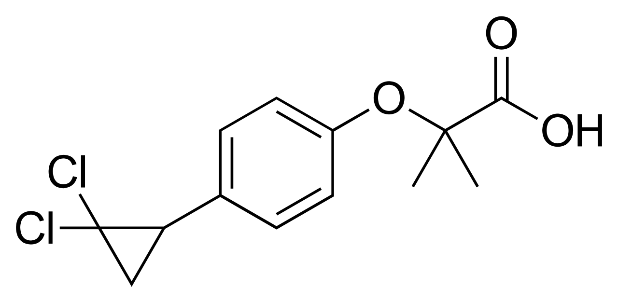 Этофибрат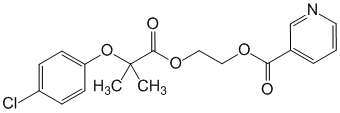 Клофибрид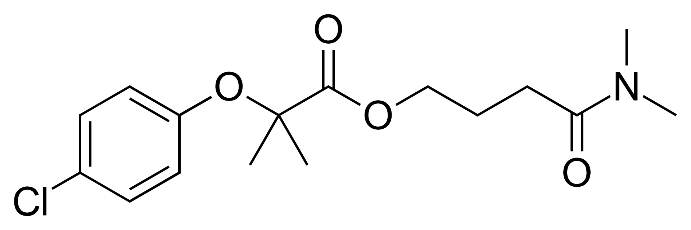 Вещества, усиливающие экскрецию жёлчных кислот.Секвестранты желчных кислот, первоначально предложенные для устранения кожного зуда при обструктивных заболеваниях печени, представляют собой гидрохлориды анионообменных смол. Колестирамин - основание, сополимер стирола и дивинилбензола. содержит четвертичные аммонийные группы. Колестипол - сополимер диэтилентриамина и 1-хлоро-2.3-эпоксипропана с вторичными и третичными аммонийными группами. Оба препарата не растворимы в воде, но чрезвычайно гигроскопичны.Секвестранты связывают желчные кислоты в тонком кишечнике, заменяя свои анионы хлора на анионы желчных кислот. Прерывают эн-терогепатическую циркуляцию желчных кислот (как известно. 97% их количества участвует в энтерогепатической циркуляции).Интенсивная экскреция желчных кислот сопровождается метаболическими изменениями в печени:• Увеличивается преобразование холестерина в желчные кислоты;• Возрастает количество рецепторов ЛПНП;• Происходит компенсаторная индукция редуктазы ГМГ-КоД с усилением синтеза холестерина;• Повышаются продукция триглицеридов и выведение их в кровь в составе ЛПОНП.Секвестранты желчных кислот уменьшают содержание холестерина в ЛПНП на 10-35% с максимальным эффектом через 2 недели терапии, увеличивают количество холестерина в ЛПВП на 5%. На фоне лечения концентрация триглицеридов вначале умеренно возрастает. но через несколько недель возвращается к норме.При комбинированном применении секвестрантов со статинами уровень холестерина в ЛПНП падает дополнительно на 20-25%. при сочетании с кислотой никотиновой этот показатель уменьшается на 40-60%.Секвестранты желчных кислот облегчают кожный зуд при желтухе. устраняют диарею, вызываемую избытком желчных кислот при лучевой терапии, резекции подвздошной кишки, болезни Крона.Препараты как смолы не всасываются в кровь из кишечника и не оказывают резорбтивное действие.Секвестранты желчных кислот назначают при гиперлипидемии фенотипов НА и ИВ, рефракторной к диетическим мероприятиям в течение нескольких месяцев, а также для ликвидации кожного зуда у больных с частичной обструкцией желчевыводящего протока. Эти гиполи-пидемические средства снижали летальность от ишемической болезни сердца на 24%, частоту нефатальных инфарктов миокарда - на 19%.Препараты в форме порошка (колестирамин) и гранул (колестипол) принимают внутрь либо после разведения в воде или соке, либо вместе с сочными фруктами. Секвестранты желчных кислот не эффективны при очень высоком уровне холестерина в крови, семейной гомозиготной дисбеталипопротеинемии, когда у больных не функционируют рецепторы ЛПНП (фенотип III), а также при полной обструкции желчевыводящего протока.Побочное действие секвестрантов желчных кислот - запор, пептическая язва, метеоризм, изжога, рвота, икота, стеаторея (повышенное содержание нейтрального жира в кале), гипертрансаминаземия, образование камней в желчевыводящих путях, холецистит, гиповитаминоз К с кровотечением, гиперхлоремический ацидоз, головная боль, головокружение, увеит.Секвестранты желчных кислот адсорбируют в просвете кишечника многие лекарственные средства, принятые внутрь (другие препараты назначают за 1 час до или через 4 часа после приема секвестрантов);нарушают всасывание в кровь жирорастворимых витаминов Д. D. Е и К.Секвестранты желчных кислот противопоказаны при высокой ги-пертриглицеридемии и индивидуальной непереносимости.Холестирамин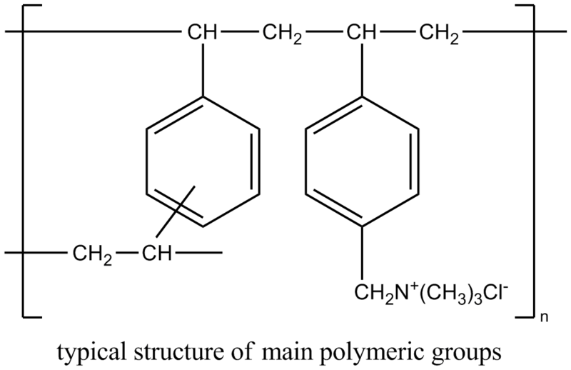 Холестипол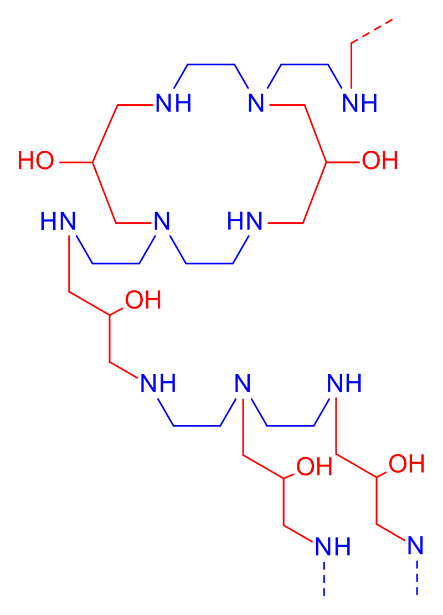 Колесевелам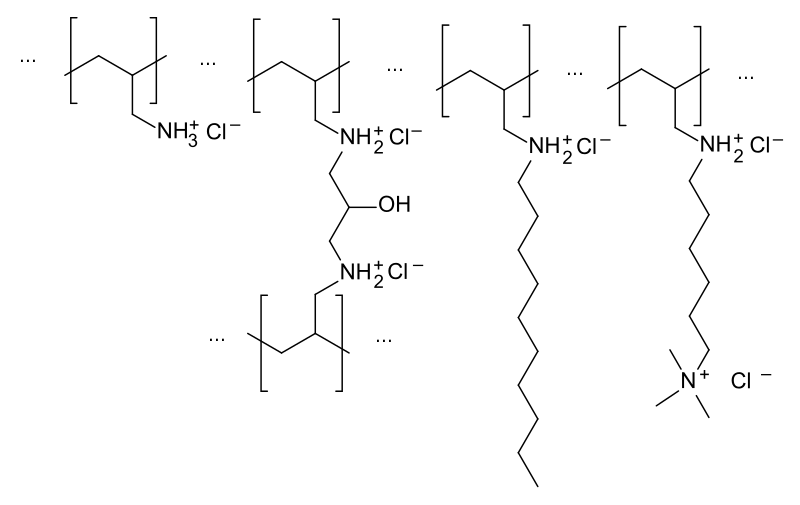 Ниацин и его производные.КИСЛОТУ НИКОТИНОВУЮ (НИАЦИН) применяют как гиполипидемическое средство с 1955 г. Она представляет собой пиридин-3-карбоновую кислоту - водорастворимый витамин В6 или РР, участвующий в синтезе никотинамидадениндинуклеотида (НАД) и никотинамидаде-ниндинуклеотидфосфата (НАДФ). Никотинамид лишен гиполипидемического эффекта.Кислота никотиновая в большой дозе оказывает многообразное влияние на обмен липидов:• Ингибирует липолиз в жировой ткани, что ограничивает доставку свободных жирных кислот в печень, в итоге тормозит печеночный синтез триглицеридов и ЛПОНП;• Увеличивает расщепление ЛПОНП в крови как активатор липопроте-иновой липазы;• Снижает содержание в крови ЛПНП, истощая их предшественники -ЛПОНП;• Повышает уровень ЛПВП, задерживая элиминацию аполипопротеи-на A-I по рецепторному пути в печени.Кислота никотиновая в дозах 3-6 г/день уменьшает количество холестерина в ЛПНП на 15-25% через 3-5 недель терапии, снижает уровень триглицеридов в ЛПОНП на 20-80% спустя 1-4 дня, повышает содержание холестерина в ЛПВП на 10-20%, предотвращает появление липопротеина (а).В сочетании с секвестрантами желчных кислот кислота никотиновая снижает содержание холестерина в ЛПНП на 40-60%, комбинация кислоты никотиновой в малой дозе (2 г/день), статинов и секвестрантов желчных кислот уменьшает данный показатель на 70%.Кислота никотиновая хорошо всасывается из кишечника, 20% ее дозы связано с белками плазмы. Выводится в неизмененном виде почками с периодом полуэлиминации 45 минут. Кумуляция кислоты никотиновой возникает при почечной недостаточности и у людей пожилого возраста.Кислоту никотиновую назначают при гиперхолестеринемии в сочетании с гипертриглицеридемией (фенотип ИВ) и изолированной ги-пертриглицеридемии. Больные субъективно лучше переносят кислоту никотиновую в лекарственных формах с пролонгированным действием - НИКОБИД ТЕМПУЛЕС (микрокапсулированные таблетки с быстрым и медленным высвобождением). СЛОНИАЦИН (соединение кислоты никотиновой с полигелем), ЭНДУРАЦИН (матрицы из тропического воска, содержащие кислоту никотиновую).Препараты кислоты никотиновой снижали летальность от ишеми-ческой болезни сердца на 12% и общую летальность - на 11%.Только 54% больных переносят кислоту никотиновую в дозе больше 4,5 г/день, так как она вызывает побочные реакции - преходящие гиперемию и зуд на лице и в верхней половине тела вследствие освобождения сосудорасширяющих простагландинов (у 70-80% пациентов), головную боль, аритмию (в том числе мерцательную), затуманенное зрение, сухость кожи, гиперпигментацию, гастроинтестинальные проблемы, гипергликемию, рост в крови концентрации мочевой кислоты с обострением подагры. Опасным побочным эффектом является поражение печени (рост активности трансаминаз, желтуха, печеночная недостаточность). Гепатотоксичность значительно выражена у кислоты никотиновой в лекарственных формах длительного действия. Изредка после приема кислоты никотиновой развивается ортостатический коллапс.Кислота никотиновая противопоказана при кровотечении в анамнезе, тяжелой артериальной гипертензии, пептической язве желудка, сахарном диабете, подагре, заболеваниях печени, индивидуальной непереносимости, беременности и кормлении грудным молоком.Лекарственные препараты, которые не рекомендовано применять с препаратами никотиновой кислоты из-за риска развития побочных эффектов:статины (риск гепатотоксичности)фибраты (риск гепатотоксичности и рабдомиолиза)Необходим контроль АЛТ, АСТ, ГГТП.У больных с сахарным диабетом и подагрой возможно обострение основного заболевания, у данной категории больных необходимо избегать назначения любых форм никотиновой кислоты.Ницеритрол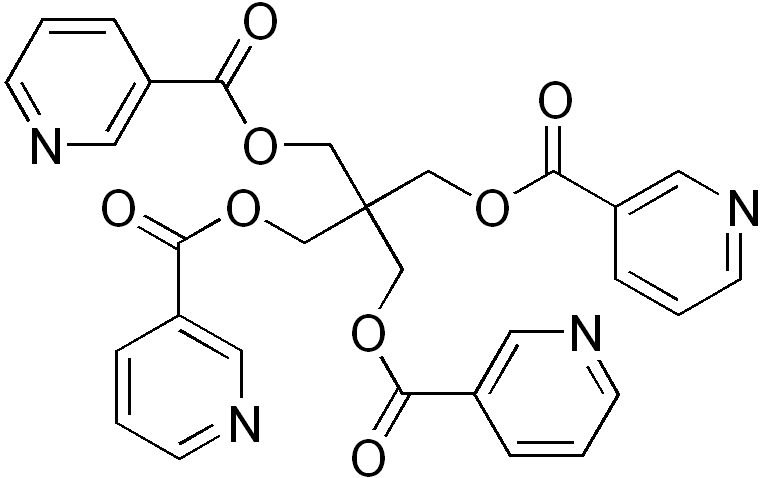 Синтез: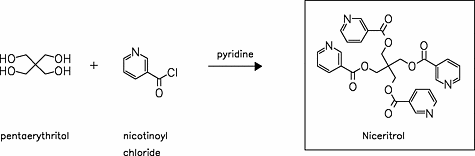 Ниацин (никотиновая кислота)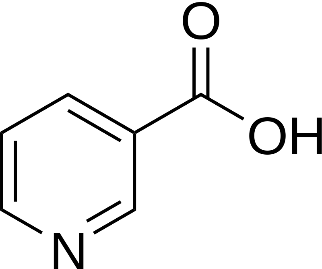 Синтез: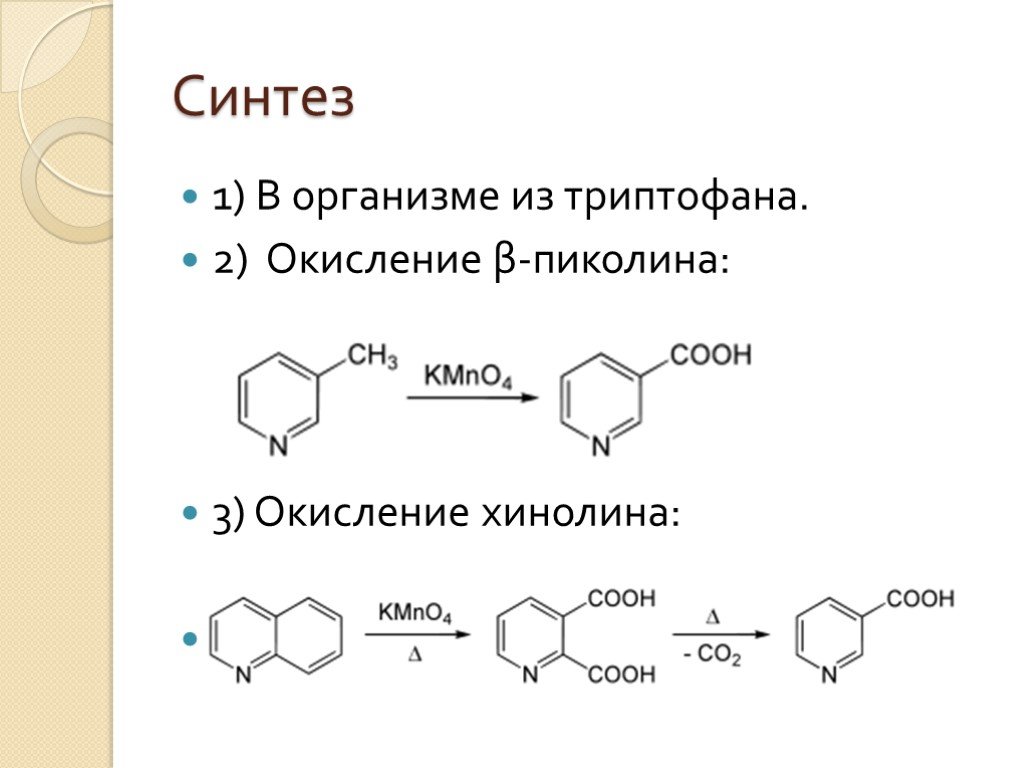 Метаболизм: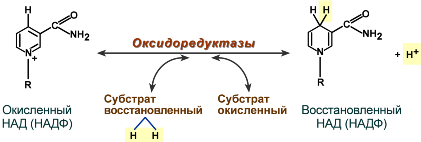 Никофураноза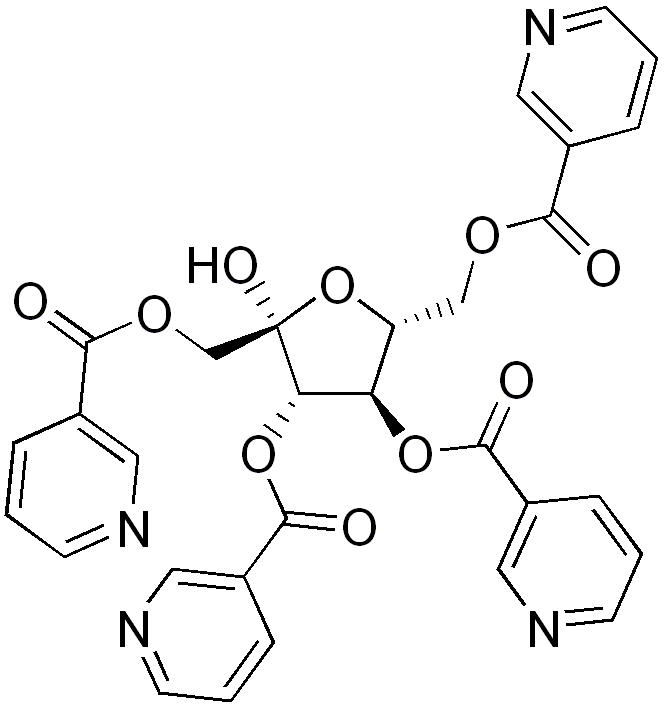 Никотиниловый спирт (pyridylcarbinol)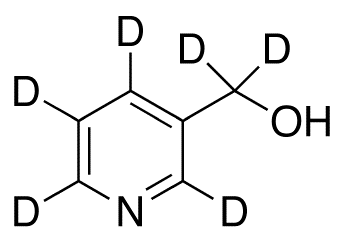 Aципимокс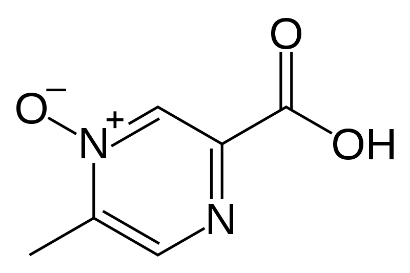 Аципимокс (торговое название Олбетам в Европе) представляет собой производное никотиновой кислоты, используемое в качестве гиполипидемического средства. Он снижает уровень триглицеридов и повышает уровень холестерина ЛПВП. Он может иметь менее выраженные побочные эффекты, чем ниацин, хотя неясно, является ли рекомендуемая доза столь же эффективной, как стандартные дозы ниацина. Аципимокс (торговое название Олбетам в Европе) представляет собой производное никотиновой кислоты, используемое в качестве гиполипидемического средства. Он снижает уровень триглицеридов и повышает уровень холестерина ЛПВП. Он может иметь менее выраженные побочные эффекты, чем ниацин, хотя неясно, является ли рекомендуемая доза столь же эффективной, как стандартные дозы ниацина.Прочие гиполипидемические препаратыДекстротироксин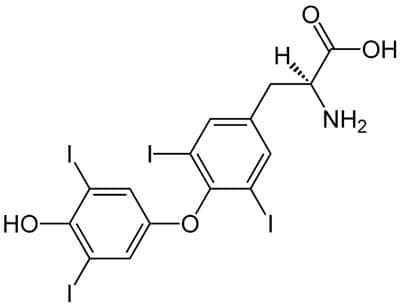 Декстротироксин (d-тироксин) — стереоизомер естественного тиреоидного α-тироксина. В виде натриевой соли хорошо всасывается в пищеварительном аппарате. Применяется при лечении гиперлипопротеидемии (ГЛП) II и III типов. Наиболее эффективен при сниженной функции щитовидной железы. Его гиполипидемическое действие более выражено при сочетанном применении с клофибратом и никотиновой кислотой.Механизм действия декстротироксина связан с увеличением деградации липопротеинов низкой плотности (ЛПНП). Под влиянием препарата увеличивается синтез холестерина в печени, но в ещё большей степени — окисление и выделение продуктов его распада (желчных кислот) с калом. У больных ГЛП II типа декстротироксин снижает на 20—30 % уровень холестерина, приводит к рассасыванию кожных и сухожильных ксантом. Длительное (в течение 6 месяцев — 3 лет) применение декстротироксина у эутиреоидных пациентов с ГЛП II и III типов не приводит к гипертиреоидизму. После прекращения приёма препарата не требуется дополнительного воздействия на систему гипофиз — щитовидная железа для устранения её угнетения, вызываемого декстротироксином, так как оно является преходящим.
Пробукол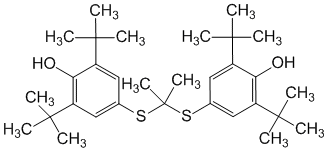 Липофильный антиоксидант ПРОБУКОЛ (ЛИПОМАЛ, ЛОРЕЛКО, ЛУРСЕЛЛ) - третичный бутилокситолуол. В его симметричной молекуле 2 фрагмента соединены мостиком S - С - S.Механизм действия пробукола:• Изменяет структуру ЛПНП таким образом, что облегчается их печеночная элиминация без участия рецепторов для аполипопротеина В-100 (эффективен у больных гомозиготной гиперхолестеринемией);• Снижает содержание холестерина в ЛПВП. нарушая синтез аполипопротеина A-I, стимулирует превращение ЛПВП в другие липопротеины, более доступные для элиминации в печени;• Активирует поступление свободного холестерина в печень независимо от ли-попротеинов;• Оказывает противоатеросклеротическое влияние, не связанное с гиполипиде-мическим эффектом, - как антиоксидант противодействует преобразованию макрофагов в нагруженные перекисно-модифицированными липидами пенистые клетки.Пробукол уменьшает содержание холестерина в ЛПНП на 8-15%, в ЛПВП -на 25-30% (табл. 48.5). Последний эффект рассматривают как нежелательный (ЛПВП играют роль эндогенного противоатеросклеротического фактора). Гипо-холестеринемическое влияние пробукола развивается через 2-3 месяца курсового приема и сохраняется полгода после отмены.При совместном применении пробукола с секвестрантами желчных кислот уровень холестерина в ЛПНП уменьшается дополнительно на 10%. При комбинации с ловастатином содержание холестерина в ЛПНП остается таким же, как при действии одного пробукола. однако в составе ЛПВП падает дополнительно на 25-30%. Фибраты потенцируют вызываемое пробуколом уменьшение содержания ЛПВП в крови.Биодоступность пробукола при приеме внутрь составляет всего 2-8%. В крови 95% его молекул связано с липопротеинами. Препарат выводится в неизмененном виде с желчью (период полуэлиминации - 12 часов и более), в жировой ткани может депонироваться в течение 6 месяцев.Пробукол применяют как гипохолестеринемическое средство второго ряда при неэффективности других препаратов, если ожидаемый у больного гипохолестеринемический эффект превышает риск неблагоприятного действия на уровень ЛПВП.Побочные эффекты пробукола - диспепсия, головная боль, головокружение, бессонница, гематологические проблемы. Эти нарушения возникают у 10% больных. Серьезную опасность представляет удлинение интервала 07" на ЭКГ, что может вызывать желудочковую тахикардию (torsades de pointes) и фибрилляцию желудочков. Описаны случаи внезапной смерти вследствие аритмогенно-го действия пробукола. Его недопустимо применять совместно с лекарственными препаратами, удлиняющими интервал ОТ, - противоаритмическими средствами (включая -адреноблокаторы), нейролептиками группы фенотиазина, трициклическими антидепрессантами, сердечными гликозидами.Пробукол противопоказан при питании жирной пищей, ишемической болезни сердца (особенно остром инфаркте миокарда), аритмии, брадикардии, удлинении интервала ОТ", нарушении атриовентрикулярной проводимости, гипокалиемии, гипомагниемии, первичном билиарном циррозе печени, воспалительных процессах. Препарат не назначают женщинам в период беременности и кормления грудным молоком, а также детям.Тиаденол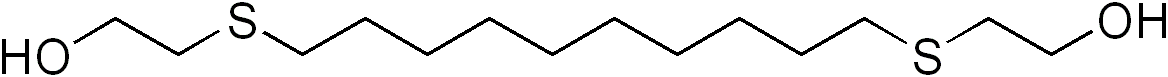 Бенфлуорекс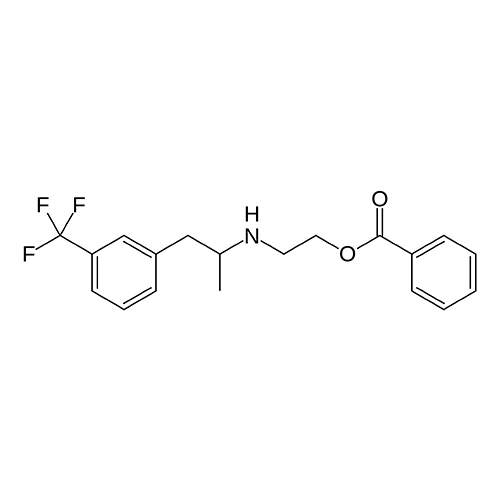 Бенфлуорекс , продаваемый под торговой маркой Медиатор, представляет собой аноректический и гиполипидемический агент, структурно родственный фенфлурамину ( замещенный амфетамин ). Это может улучшить гликемический контроль и снизить резистентность к инсулину у людей с плохо контролируемым диабетом 2 типа.Меглутол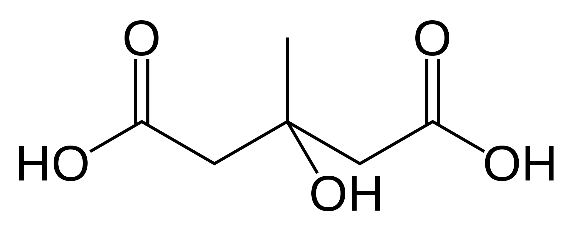 Меглутол (МНН, также известное как 3-гидрокси-3-метилглутаровая кислота, β-гидрокси-β-метилглутаровая кислота и дикроталовая кислота ) представляет собой a гиполипидемический агент.Он находится в свободном состоянии и связан с (алкалоидом пирролизидина ).Омега-3-жирные кислоты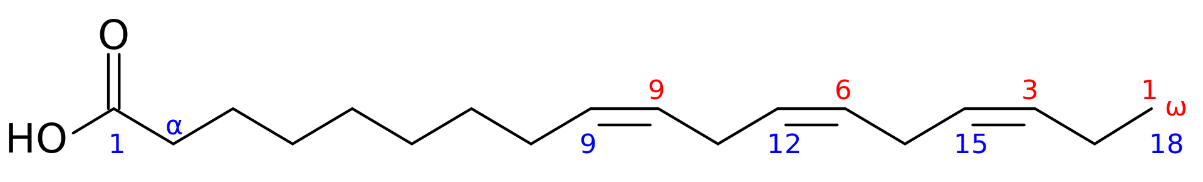 Пример химической структуры ω−3-полиненасыщенной жирной кислоты (изображена альфа-линоленовая кислота). Линейная цепь углеродных атомов, связанных одинарными и двойными связями, слева заканчивается карбоксильной группой -COOH, справа метильной группой -CH3. Буквой альфа (α) обозначен первый атом цепочки, считая в направлении от карбоксильной группы; буквой омега (ω), последней в греческом алфавите, — последний атом от карбоксильной группы (то есть углеродный атом метильной группы). Если просматривать связи между углеродными атомами в обратном направлении, то первая двойная связь находится на третьем месте от метилового конца, то есть в позиции ω−3 («омега минус три»). Определение «полиненасыщенная» означает, что в углеродном скелете молекулы имеется как минимум две двойных (то есть ненасыщенных) связи.Оме́га-3-полиненасы́щенные жи́рные кисло́ты (ПНЖК) относятся к семейству ненасыщенных жирных кислот, имеющих двойную углерод-углеродную связь в омега-3-позиции, то есть после третьего атома углерода, считая от метилового конца цепи жирной кислоты.Омега-3 полиненасыщенные жирные кислоты входят в состав клеточных мембран и кровеносных сосудов, не синтезируются в нужных количествах в организме человека и являются одним из необходимых компонентов полноценного здорового питания. Основной источник в пище — рыба, также семена чиа, льна, морские водоросли и микроводоросли и прочее.В экспериментах in vitro и на мышах выявлен потенциал ω3 жирных кислот для снижения инсулинорезистентности при диабете 2 типа, требуется проверка на людях.У тучных людей БАД с омега-3 улучшали качество жизни, и, предположительно, могли увеличить продолжительность жизни. (В 2012 году исследователи предполагали, что ω3, нейтрализуя действие ω6, снижают скорость укорочения теломер ДНК.).Омега-3-ненасыщенные жирные кислоты используются для снижения уровня липопротеинов очень низкой плотности (ЛПОНП). За счёт ингибирования этерификации жирных кислот задерживают синтез триглицеридов в печени. Снижению уровня триглицеридов способствует уменьшение количества свободных жирных кислот, имеющихся в распоряжении для синтеза триглицеридов. При приёме омега-3-ненасыщенных жирных кислот наблюдается незначительное временное повышение уровня липопротеинов высокой плотности (ЛПВП), значительно меньшее, чем после приема фибратов.Магния пиридоксаль 5-фосфат глутамат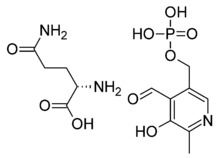 Пиридоксаль-5-фосфат глутамат магния (торговое название седалипид ) является гиполипидемическим агентом.Поликозанол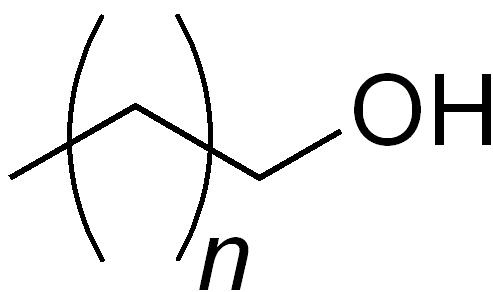 Поликозанол — общий термин для смеси длинноцепных спиртов, выделенных из растительных восков. Входит в состав ряда пищевых добавок.Впервые был произведен на Кубе в начале 1990-х. Пищевые добавки с поликозанолом были разрешены к применению более чем в 25 странах, в основном Южной Америки и карибского регионаСогласно мета-анализу ряда исследований эффективность поликозанола статистически не отличается от плацебо при попытках его использовании для снижения уровня «плохого» холестерина (холестерина низкой плотности) и повышения «хорошего» холестерина (липопротеинов высокой плотности (ЛПВП, ЛВП)), а также для предотвращения атеросклероза.Гиполипидемический эффект достигается за счет подавления синтеза холестерина в момент между образованием ацетата и мевалоната и стимуляции распада холестерина ЛПНП в гепатоцитах путём активации липаз. Вазопротекторный эффект обеспечивается за счет повышения уровня «защитного» холестерина ЛПВП. Также поликозанол препятствует окислению холестерина ЛПНП. Антитромбоцитарный эффект достигается, по мнению создателей препарата, за счет предотвращения агрегации тромбоцитов путём воздействия на синтез простагландинов (поликозанол снижает уровень в сыворотке тромбоксана A2 и повышает уровень простациклина) и снижения риска тромбообразования. При этом поликозанол не влияет на показатели коагуляции. Неэффективность данной добавки, была показана в нескольких исследованиях, в ряде случаев были получены противоречивые результаты. В частности, результаты исследования 2006 года показывают, что у пациентов с гиперхолестеринемией или комбинированной гиперлипидемией, поликозанол в обычных и высоких дозах не более эффективен, чем плацебо. Некоторые исследования, проведенные также не обнаружили каких-либо позитивных эффектов.Существует мнение, что положительные результаты были получены лишь в исследованиях проводившихся на территории Кубы группой Dalmer Laboratories, которая связана с Center for Scientific Research (производителем средства). Ряд их результатов не смогли повторить другие группы.Эзетимиб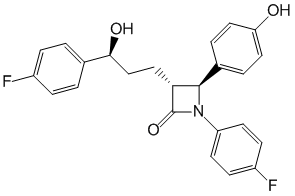 Механизм действия эзетимиба отличается от механизма действия других классов гиполипидемических соединений (например, статинов, секвестрантов желчных кислот, фибратов и растительных стиролов).Эзетимиб локализуется в щеточной каемке тонкого кишечника и препятствует всасыванию ХС, что приводит к уменьшению поступления ХС из кишечника в печень, за счет чего снижаются запасы холестерина в печени и увеличивается выведение его из крови. Эзетимиб не усиливает экскрецию желчных кислот (в отличие от препаратов, связывающих желчные кислоты), не ингибирует синтез ХС в печени (в отличие от статинов). Молекулярной мишенью действия эзетимиба является белок-транспортер ХС и фитостеролов в энтероцитах — т.н. белок Ниманна-Пика типа C1 (Niemann-Pick C1-Like1, NPC1L1), который участвует во внутриклеточном транспорте ХС. За счет снижения абсорбции ХС в кишечнике эзетимиб уменьшает поступление ХС в печень. Статины снижают синтез ХС в печени. За счет двух различных механизмов действия препараты этих двух классов при совместном назначении обеспечивают дополнительное снижение уровня ХС. Эзетимиб, назначаемый в комбинации со статинами, снижает уровень общего холестерина (ОХ), холестерина липопротеинов низкой плотности (ХС ЛПНП), аполипопротеина В (апо-В) и триглицеридов (ТГ) и повышает уровень холестерина липопротеинов высокой плотности (ХС ЛПВП) у пациентов с гиперхолестеринемией в большей степени, чем эзетимиб или симвастатин, назначаемые раздельно.Показания: Первичная гиперхолестеринемия — назначается в комбинации с ингибиторами ГМГ-КоА-редуктазы (статинами) или в качестве монотерапии в дополнение к диете для снижения повышенного уровня ОХ, ХС ЛПНП, апо-В и ТГ, а также для повышения уровня ХС ЛПВП у пациентов с первичной (гетерозиготной семейной и несемейной) гиперхолестеринемией. Гомозиготная семейная гиперхолестеринемия — в комбинации со статином рекомендуется для снижения повышенного уровня ОХ и ХС ЛПНП у больных гомозиготной семейной гиперхолестеринемией; пациенты могут также получать вспомогательное лечение (например ЛПНП-аферез). Гомозиготная семейная ситостеролемия (или фитостеролемия — повышенный уровень растительных стиролов в плазме крови при повышенном или нормальном уровне холестерина и нормальном уровне ТГ) — рекомендуется для снижения повышенного уровня ситостерола и кампестерола.ЛецитинЛецити́ны (от греч. λέκιθος — желток) — общепринятое название группы жироподобных веществ, представляющий собой смесь фосфолипидов (65—75 %) с триглицеридами и небольшим количеством других веществ. Широко используется в пищевой и косметической промышленности, поскольку является природным эмульгатором. Впервые выделены в 1845 году французским химиком Гобли из яичного желтка (отсюда и название). Коммерческий лецитин получают преимущественно из соевого масла.Лецитины — сложные эфиры аминоспирта холина и диглицеридфосфорных кислот. Ввиду того, что основой лецитина являются фосфолипиды, иногда эти термины используются как синонимы. Основными фосфолипидами, содержащимися в соевом лецитине, являются фосфатидилхолин (19—21 %), фосфатидилэтаноламин (8—20 %), инозитол-содержащие фосфатиды (20—21 %) и фосфатидилсерин (5,9 %).Лецитин является действующим веществом так называемых гепатопротекторов, призванных предупреждать заболевания печени. На основе фосфолипидов производятся препараты «Эссенциале Форте», «Эссенциале Н», «Эсливер Форте», «Наш лецитин», ряд БАДов.Ломитапид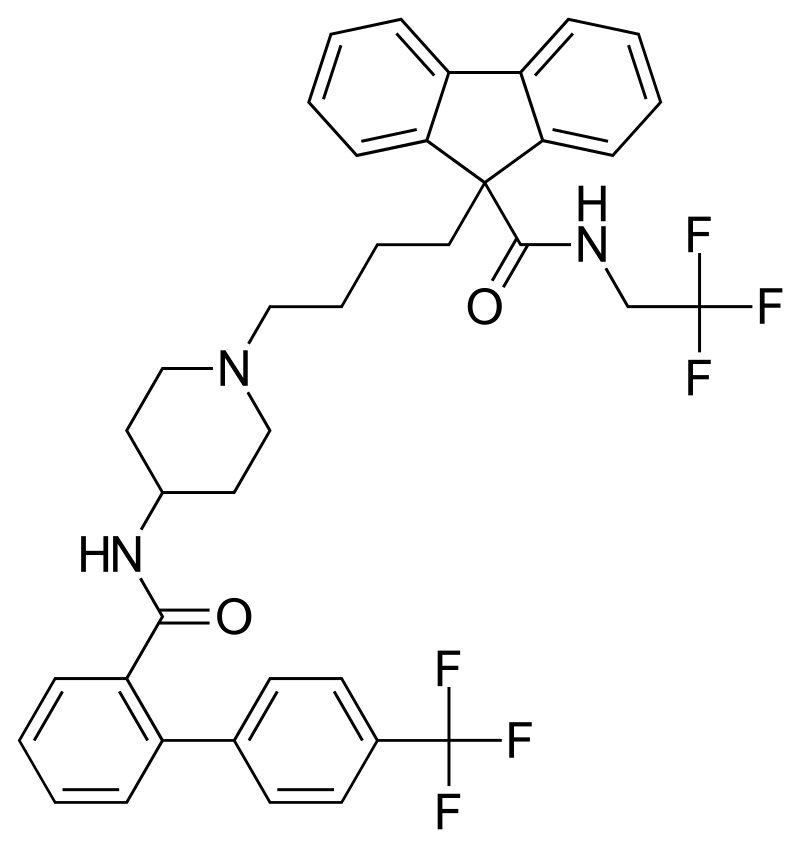 Ломитапид , продаваемый под торговой маркой Juxtapid в США и Lojuxta в ЕС, представляет собой препарат, используемый в качестве гиполипидемического средства для лечения семейной гиперхолестеринемии, разработанный Aegerion Pharmaceuticals.  Он прошел клинические испытания в качестве монотерапии и в комбинации с аторвастатином, эзетимибом и фенофибратом.Ломитапид ингибирует микросомальный белок-переносчик триглицеридов (MTP или MTTP), который необходим для сборки и секреции липопротеинов очень низкой плотности (ЛПОНП) в печени.  В декабре 2012 года производитель лекарств Aegerion объявил, что они были одобрены FDA в качестве «дополнения к диете с низким содержанием жиров и другим гиполипидемическим методам лечения ... у пациентов с гомозиготной семейной гиперхолестеринемией (HoFH)».Фитостеролы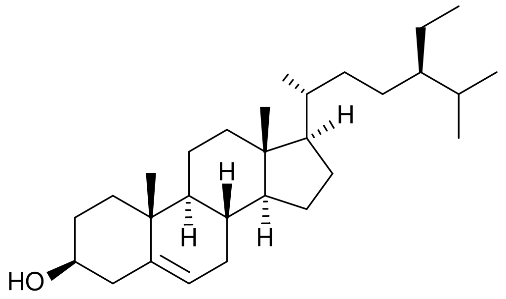 Фитостерины (фитостеролы; также растительные стерины / стеролы) относятся к группе стероидных спиртов, естественным образом присутствующих в растениях. Они выглядят как нетвёрдый белый порошок с характерным запахом, нерастворимый в воде и растворимый в спирте. Фитостерины широко используются в медицине, косметике, в качестве пищевых добавок.Как компонент пищи или как специальная пищевая добавка, фитостерин обладает свойством уменьшения холестерина (уменьшается объём его всасывания в кишечнике) и может работать как средство, предотвращающее возникновение рака. Фитостерины присутствуют в небольших количествах в растительных маслах, особенно в маслах облепихи крушиновидной (1640 мг/100 г масла), кукурузы (968 мг/100 г) и сои (327 мг/100 г масла). В качестве биологически активной добавки используется вещество холестатин, которое существует отдельно от растительных масел и является смесью кампестерина, стигмастерина и брассикастерина. Стерины могут уменьшить концентрацию холестерина в человеческом организме более чем на 15 %.Механизм, по которому фитостерин уменьшает холестерин, следующий: проникновение холестерина в мицеллах в пищевом тракте ингибируется, в результате общий объём всасываемого холестерина снижается. Это свойство фитостерина помогает контролировать уровень холестерина в человеческом теле. Качество контроля определяется способностью модифицировать уровни HDL (липопротеиды высокой плотности), LDL (липопротеиды низкой плотности) и TAG. Берберин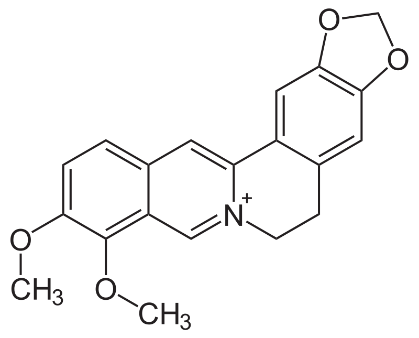 Берберин (ранее также ямаицин и ксантопикрит) — алкалоид состава C20H17NO4, содержится в различных частях многих растений, принадлежащих к разнообразнейшим семействам, так что с этой стороны может считаться одним из распространенных в растительном царстве. Кроме барбариса (Berberis vulgaris), он найден в корнях коломба (Radix Colombo), принадлежащем растению Cocculus palmatus Dec., в коре Geoffroya inermis и Xanthoxylum clava Herculis (откуда его прежние названия ямаицин и ксантопикрит) и т. д. В настоящее время его получают из корней культивируемого лекарственного растения Coptis chinensis. Поскольку берберин обладает множеством ценных фармакологических свойств, ученые ищут пути его применения для лечения и предупреждения различных заболеваний, включая рак, болезни сердца и сахарный диабет.Берберин обладает геропротекторными свойствами, он защищает организм от сердечно-сосудистых болезней, диабета и возрастной потери способности к обучению. В частности, берберин может ингибировать накопление холестерина в создающих атеросклеротические бляшки пенистых клетках путем подавления активности комплекса AP-1 и активации пути Nrf2 / HO-1 и таким образом противодействовать развитию атеросклероза.Красный дрожжевой рисКрасный дрожжевой рис (красный ферментированный рис, красный рис «кодзи», красный кодзиевый рис, ан-ка, анг-как) — ферментированный рис красного оттенка, окрашивающийся в результате культивирования плесени Monascus purpureus. В литературе о Японии чаще называется «красным рисом кодзи»; в отношении Китая предпочитают термин «красный дрожжевой рис».В конце 1970-х годов исследователи в Соединенных Штатах и Японии выделили ловастатин из Aspergillus и монаколины из Monascus, который используется для приготовления красного дрожжевого риса при культивировании в тщательно контролируемых условиях. Химический анализ показал, что ловастатин и монаколин К — это идентичные химические соединения. Ловастатин был запатентован как рецептурный препарат Мевакор. Красный дрожжевой рис в Соединенных Штатах и других странах продается как безрецептурная биодобавка.Ловастатин и другие рецептурные препараты статина ингибируют синтез холестерина, блокируя действие фермента HMG-CoA редуктазы. Как следствие, уровни общего холестерина и холестерина ЛПНП снижаются на 24—49 % в зависимости от количества статина и дозировки. Разные штаммы плесени Monascus производят разные количества монаколинов. Штамм 'Went' Monascus purpureus, при правильной ферментации и обработке, позволяет получить сухой порошок красного дрожжевого риса с содержанием монаколинов порядка 0,4 %, примерно половину из которых составляет монаколин K (химически идентичен ловастатину).L-аргинин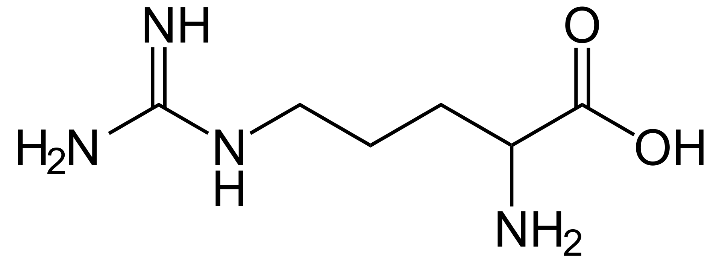 Аргинин (2-амино-5-гуанидинпентановая кислота) – алифатическая основная α-аминокислота. Оптически активна, существует в виде L и D-изомеров. Аргинин – это заменимая аминокислота, синтезирующаяся в печени; однако в моменты стресса или при травмах аргинин становится незаменимым. Эта аминокислота необходима для нормального функционирования гипофиза. Вместе с орнитином, фенилаланином и другими химическими веществами нервной системы, аргинин требуется для синтеза и высвобождения гормона роста гипофиза.Аргинин является непосредственным предшественником эндогенного оксида азота, который синтезируется клетками сосудистого эндотелия. Важность этой функции аргинина невозможно переоценить, поскольку эндогенный оксид азота обладает выраженным сосудорасширяющим и антиагрегационным действием и опосредует физиологические эффекты многих вазодилатирующих гормонов и лекарственных веществ. У большинства больных сердечно-сосудистыми заболеваниями наблюдается резкое уменьшение продукции эндогенного азота, в результате содержание аргинина резко снижается, так как в условиях атеросклеротического поражения эндотелия большая часть аргинина метаболизируется в диметиларгинин. Исследуемые классы гиполипидемических средств:Анацетрапиб 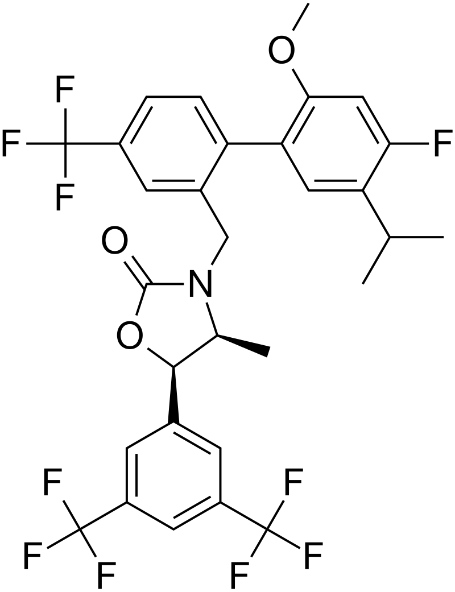 Анацетрапиб является ингибитором транспортного белка холестериновых эфиров (CETP), который разрабатывался для лечения повышенного уровня холестерина с целью предотвращения сердечно- сосудистых заболеваний .  В 2017 году компания Merck отказалась от его разработки. В исследовании REVEAL 2017 года было показано, что анацетрапиб снижает риск повторных сердечных приступов у пациентов с высоким риском, перенесших острые коронарные события в анамнезе.АпоА-1 МиланАполипопротеин A-1 Milano (также ETC-216 , теперь MDCO-216 ) представляет собой встречающийся в природе мутантный вариант белка аполипопротеина A1 , обнаруженного в ЛПВП человека, липопротеиновой частицы, которая переносит холестерин из тканей в печень и связана с защитой от сердечно -сосудистых заболеваний. ApoA1 Milano впервые был идентифицирован доктором Чезаре Сиртори в Милане , который также продемонстрировал, что его присутствие значительно снижает риск сердечно- сосудистых заболеваний, даже несмотря на то, что он вызывает снижение уровня ЛПВП и повышение уровня триглицеридов. Было показано, что Apo AI Milano уменьшает атеросклероз в моделях на животных и в небольшом испытании на людях фазы 2. Рекомбинантный аденоассоциированный вирус 8 ( AAV8 ), опосредованный генной терапией Apo AI Milano в сочетании с диетой с низким содержанием холестерина, вызывает быструю и значительную регрессию атеросклероза у мышей.Сукцинобукол 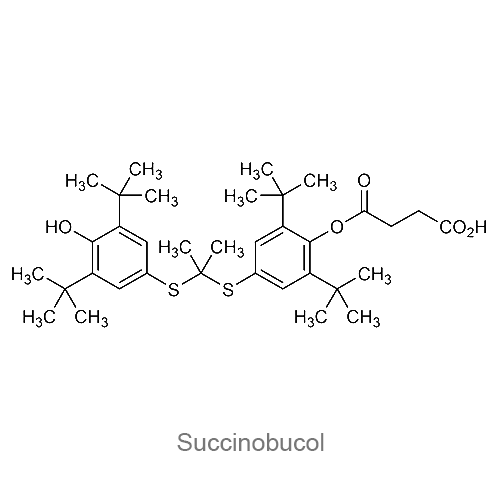 Новый антиоксидант, который не прошел испытания фазы III.Мипомерсен Мипомерсен (Кинамро) — первый в своём классе ингибитор синтеза АроВ, снижает уровень Lp(a) у пациентов с гетерозиготной семейной гиперхолестеринемией (геСГ) и высоким исходным уровнем Lp(a).
Показания: В дополнение к диетической терапии и другим гиполипидемическим методам лечения для снижения уровня холестерина липопротеинов низкой плотности (ЛПНП), общего холестерина, аполипопротеина B и холестерина липопротеинов не высокой плотности у пациентов с гомозиготной семейной гиперхолестеринемией.Бемпедоевая кислота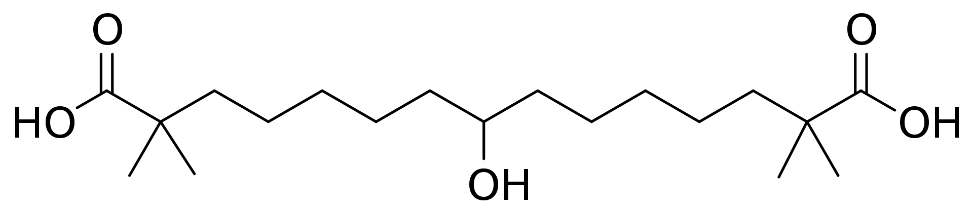 Бемпедоевая кислота (Nexletol), представляет собой лекарство для лечения гиперхолестеринемии. В США бемпедоевая кислота показана для лечения гиперхолестеринемии в сочетании с диетой и наиболее переносимой терапией статинами у взрослых с гетерозиготной семейной гиперхолестеринемией или с установленным атеросклеротическим сердечно- сосудистым заболеванием, которым необходимо дополнительное снижение уровня холестерина ЛПНП.  В Европейском Союзе бемпедоевая кислота показана взрослым с первичной гиперхолестеринемией (гетерозиготной семейной и несемейной) или смешанной дислипидемией в качестве дополнения к диете в сочетании со статинами или статинами с другими гиполипидемическими препаратами у пациентов, не способных достичь целевого уровня холестерина ЛПНП. с максимально переносимой дозой статина; или отдельно, или в комбинации с другими гиполипидемическими препаратами у пациентов с непереносимостью статинов или противопоказаний к ним.Класс липопротеиновОсновные липидыОсновные аполипо-протеиныХиломикроныПищевые триглицеридыАпо В-48, Апо A-I, АпоА-И, АпоА-IV, АпоС-П/С-Ш, Апо ЕЛипопротеины очень низкой плотности (ЛПОНП)Эндогенные триглицеридыАпоВ-100. Апо Е. АпоС-ll/C-lllЛипопротеины промежуточной плотностиЭфиры холестерина, триглицеридыАпо В-100, Апо Е, Апо C-II/C-IIIлипопротеины низкой плотности (ЛПНП)Эфиры холестеринаАпо В-100липопротеины высокой плотности (ЛПВП)Эфиры холестерина, фосфолипидыАпо A-I, АпоА-П. Апо C-II/C-IIIЛипопротеин (а)Эфиры холестеринаАпо В-100. Апо (а)Условия возникновенияНарушения спектра липопротеиновСахарный диабетЛПОНП, ЛПВП (± хиломикроны)Нефротический синдромЛПНП (± ЛПОНП)УремияЛПОНП,ЛПВПГипотиреозТ ЛПНП (± ЛПОНП)Обструктивные заболевания печени липопротеина ХАлкоголизмЛПОНП (± хиломикронов)Прием оральных контрацептивовЛПОНП. ЛПВППрием р-адреноблокаторовЛПОНП.ЛПВППрием изотретиноина (13-цисретиноевая кислота)ЛПОНП.ЛПВП (± хиломикроны)